Túrakód: F-H_7-9-sz /  Táv.: 52,7 km  Szintidő: 7:15 óra, (átlagseb.: 6,97 km/h  /  Frissítve: 2020-03-16Túranév: Futó hosszútáv 7-9-szakaszRésztávokhoz javasolt rész-szintidők (kerekített adatok, átlagsebességgel kalkulálva):Feldolgozták: Baráth László, Hernyik András, Valkai Árpád, 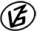 Tapasztalataidat, élményeidet őrömmel fogadjuk! 
(Fotó és videó anyagokat is várunk.)RésztávRésztávRész-szintidőRész-szintidőF-H_7-9-sz_1-rtBuszmegálló: Árpádhalom, Magtároló - Árpád-halomIdőmérésen kívül!Időmérésen kívül!F-H_7-9-sz_2-rtÁrpád-halom - Cserna-féle szélmalom1:361:36F-H_7-9-sz_3-rtCserna-féle szélmalom - Cserebökény1:172:53F-H_7-9-sz_4-rtCserebökény - Ecseri templomrom0:593:52F-H_7-9-sz_5-rtEcseri templomrom - Gödény-halom1:315:24F-H_7-9-sz_6-rtGödény-halom - Megyehatár-fakereszt1:517:15F-H_7-9-sz_7-rtMegyehatár-fakereszt – Buszmegálló: Nagytőkei elág.Időmérésen kívül!Időmérésen kívül!